Name: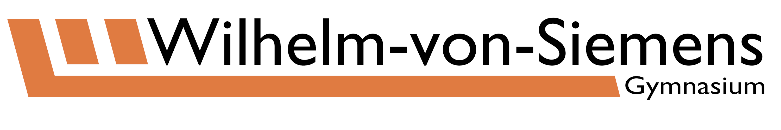 Betreuer:Referenzfach:	Bezugsfach:		______________________________________________________________________________Schriftliche Ausarbeitung zur 5. Prüfungskomponente im Abitur 2015/2016Thema: 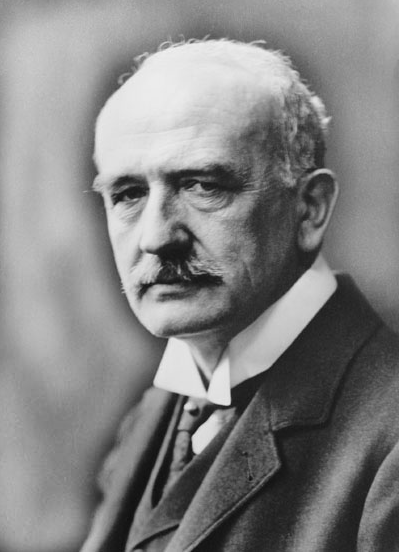 